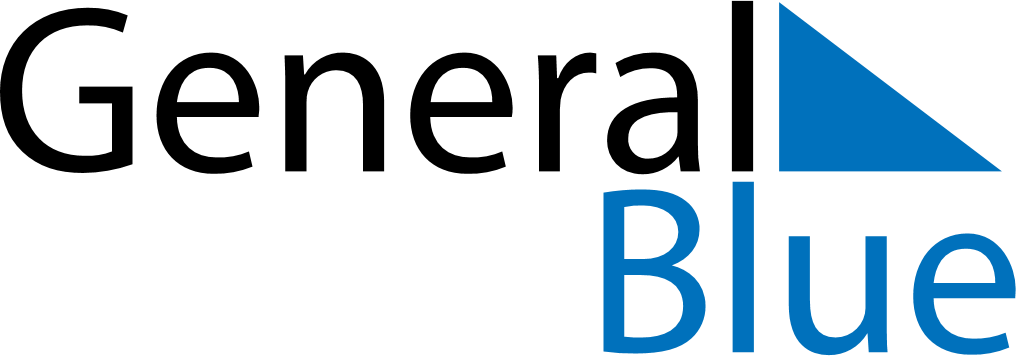 June 2024June 2024June 2024June 2024June 2024June 2024June 2024Tinogasta, Catamarca, ArgentinaTinogasta, Catamarca, ArgentinaTinogasta, Catamarca, ArgentinaTinogasta, Catamarca, ArgentinaTinogasta, Catamarca, ArgentinaTinogasta, Catamarca, ArgentinaTinogasta, Catamarca, ArgentinaSundayMondayMondayTuesdayWednesdayThursdayFridaySaturday1Sunrise: 8:13 AMSunset: 6:42 PMDaylight: 10 hours and 28 minutes.23345678Sunrise: 8:14 AMSunset: 6:42 PMDaylight: 10 hours and 27 minutes.Sunrise: 8:14 AMSunset: 6:41 PMDaylight: 10 hours and 27 minutes.Sunrise: 8:14 AMSunset: 6:41 PMDaylight: 10 hours and 27 minutes.Sunrise: 8:15 AMSunset: 6:41 PMDaylight: 10 hours and 26 minutes.Sunrise: 8:15 AMSunset: 6:41 PMDaylight: 10 hours and 25 minutes.Sunrise: 8:16 AMSunset: 6:41 PMDaylight: 10 hours and 25 minutes.Sunrise: 8:16 AMSunset: 6:41 PMDaylight: 10 hours and 24 minutes.Sunrise: 8:17 AMSunset: 6:41 PMDaylight: 10 hours and 24 minutes.910101112131415Sunrise: 8:17 AMSunset: 6:41 PMDaylight: 10 hours and 23 minutes.Sunrise: 8:17 AMSunset: 6:41 PMDaylight: 10 hours and 23 minutes.Sunrise: 8:17 AMSunset: 6:41 PMDaylight: 10 hours and 23 minutes.Sunrise: 8:18 AMSunset: 6:41 PMDaylight: 10 hours and 23 minutes.Sunrise: 8:18 AMSunset: 6:41 PMDaylight: 10 hours and 22 minutes.Sunrise: 8:19 AMSunset: 6:41 PMDaylight: 10 hours and 22 minutes.Sunrise: 8:19 AMSunset: 6:41 PMDaylight: 10 hours and 22 minutes.Sunrise: 8:19 AMSunset: 6:41 PMDaylight: 10 hours and 22 minutes.1617171819202122Sunrise: 8:20 AMSunset: 6:41 PMDaylight: 10 hours and 21 minutes.Sunrise: 8:20 AMSunset: 6:42 PMDaylight: 10 hours and 21 minutes.Sunrise: 8:20 AMSunset: 6:42 PMDaylight: 10 hours and 21 minutes.Sunrise: 8:20 AMSunset: 6:42 PMDaylight: 10 hours and 21 minutes.Sunrise: 8:20 AMSunset: 6:42 PMDaylight: 10 hours and 21 minutes.Sunrise: 8:21 AMSunset: 6:42 PMDaylight: 10 hours and 21 minutes.Sunrise: 8:21 AMSunset: 6:42 PMDaylight: 10 hours and 21 minutes.Sunrise: 8:21 AMSunset: 6:43 PMDaylight: 10 hours and 21 minutes.2324242526272829Sunrise: 8:21 AMSunset: 6:43 PMDaylight: 10 hours and 21 minutes.Sunrise: 8:21 AMSunset: 6:43 PMDaylight: 10 hours and 21 minutes.Sunrise: 8:21 AMSunset: 6:43 PMDaylight: 10 hours and 21 minutes.Sunrise: 8:22 AMSunset: 6:43 PMDaylight: 10 hours and 21 minutes.Sunrise: 8:22 AMSunset: 6:44 PMDaylight: 10 hours and 21 minutes.Sunrise: 8:22 AMSunset: 6:44 PMDaylight: 10 hours and 22 minutes.Sunrise: 8:22 AMSunset: 6:44 PMDaylight: 10 hours and 22 minutes.Sunrise: 8:22 AMSunset: 6:45 PMDaylight: 10 hours and 22 minutes.30Sunrise: 8:22 AMSunset: 6:45 PMDaylight: 10 hours and 22 minutes.